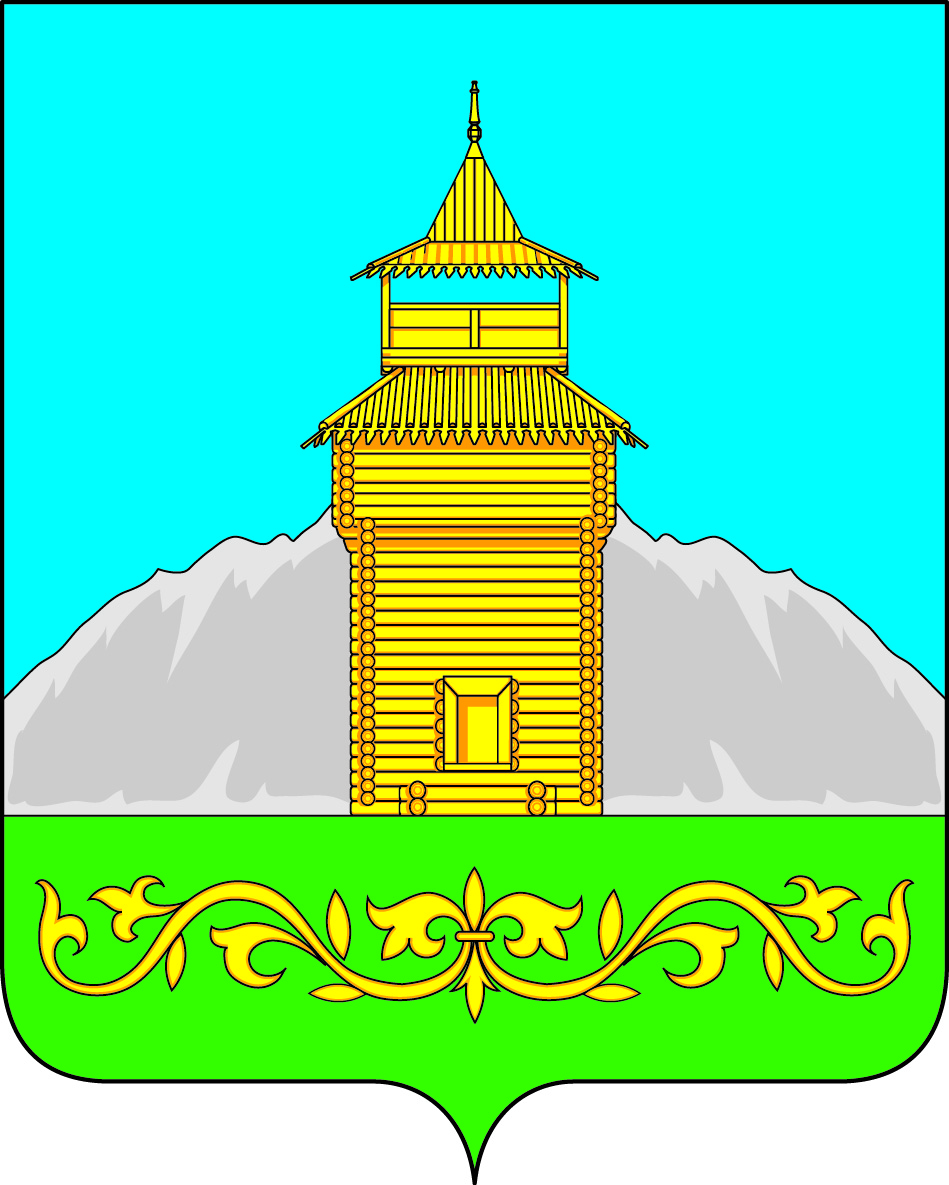                                                    Российская ФедерацияРеспублика ХакасияТаштыпский районСовет депутатов Таштыпского сельсоветаРЕШЕНИЕ27  июня 2019 г.                          с. Таштып                                      № 87По Протесту   Прокурора № 7-4-2019 от 14.06.2019 года на «Положение о порядке формирования, ведения  муниципального имущества, предназначенного для передачи во владение и (или) в пользованиесубъектам малого и среднего предпринимательстваи организациям, образующим инфраструктуру поддержки субъектов малого и среднего предпринимательства»      Руководствуясь ст.209, 125, 215 Гражданского кодекса Российской Федерации,  ст. 51 Федерального закона от 06.10.2003 "Об общих принципах организации местного самоуправления в Российской Федерации", от 24 июля 2007 года N 209-ФЗ "О развитии малого и среднего предпринимательства в Российской Федерации", п.5 ч.1 ст. 27 Устава муниципального образования Таштыпский сельсовет от 21.02.2006г., Совет депутатов Таштыпского сельсовета РЕШИЛ:	1. Протест   Прокурора № 7-4-2019 от 14.06.2019 года на «Положение о порядке формирования, ведения  муниципального имущества, предназначенного для передачи во владение и (или) в пользование  субъектам малого и среднего предпринимательства и организациям, образующим инфраструктуру поддержки субъектов малого и среднего предпринимательства» –удовлетворить. 2.Дополнить п. 2 ст. 3 Порядка опубликования Перечня и предоставления информации словами «Сведения об утвержденном перечне, а также о внесенных в него изменениях подлежат представлению в корпорацию развития малого и среднего предпринимательства в целях проведения мониторинга в соответствии с Федеральным законом от 24 июля 2007 г. № 209-ФЗ «О развитии малого и среднего предпринимательства в Российской Федерации».3.Контроль за исполнением настоящего решения возложить на комиссию по вопросам социальной политики, законности и правопорядка (А.И. Салайдинова).4.Настоящее решение вступает в силу после его официального опубликования (обнародования).Глава  Таштыпского  сельсовета                                                     Р.Х. СалимовПриложениек  решению Совета депутатовТаштыпского сельсоветаот  27 июня 2019 года  № 87Положение
о порядке формирования, ведения муниципального имущества, предназначенного для передачи во владение и (или) в пользование субъектам малого и среднего предпринимательства и организациям, образующим инфраструктуру поддержки субъектов малого и среднего предпринимательстваРаздел I. Общие положения                                 Статья 1. Общие положения1. Настоящее Положение разработано в соответствии с Федеральными законами от 6 октября 2003 года N 131-ФЗ "Об общих принципах организации местного самоуправления в Российской Федерации", от 24 июля 2007 года N 209-ФЗ "О развитии малого и среднего предпринимательства в Российской Федерации" и устанавливает порядок формирования, ведения муниципального имущества (земельных участков, зданий, строений, сооружений, нежилых помещений, оборудования, машин, механизмов, установок, транспортных средств, инвентаря, инструментов), предназначенного для оказания имущественной поддержки субъектам малого и среднего предпринимательства на территории Таштыпского сельсовета.2. Настоящее Положение разработано в целях:1) обеспечения благоприятных условий для развития субъектов малого и среднего предпринимательства;2) обеспечения конкурентоспособности субъектов малого и среднего предпринимательства;3) оказания содействия субъектам малого и среднего предпринимательства в продвижении производимых ими товаров (работ, услуг), результатов интеллектуальной деятельности на рынке Российской Федерации и иностранных государств;4) увеличения количества субъектов малого и среднего предпринимательства;5) обеспечения занятости населения;6) увеличения доли производимых субъектами малого и среднего предпринимательства товаров (работ, услуг) в объеме валового внутреннего продукта;7) увеличения доли уплаченных субъектами малого и среднего предпринимательства налогов в налоговых доходах бюджетов Российской Федерации;8) оказания имущественной поддержки субъектам малого и среднего предпринимательства на территории Таштыпского сельсовета.3. В перечень муниципального имущества, предназначенного для передачи во владение и (или) в пользование субъектам малого и среднего предпринимательства и организациям, образующим инфраструктуру поддержки субъектов малого и среднего предпринимательства, подлежит включению имущество, находящееся в муниципальной собственности Таштыпского сельсовета, свободное от прав третьих лиц (за исключением имущественных прав субъектов малого и среднего предпринимательства).4. Муниципальное имущество, включенное в Перечень, может быть использовано только в целях предоставления его во владение и (или) в пользование на долгосрочной основе (в том числе по льготным ставкам арендной платы) субъектам малого и среднего предпринимательства и организациям, образующим инфраструктуру поддержки субъектов малого и среднего предпринимательства.           5. Порядок и условия предоставления в аренду имущества, включенного в Перечень, определяется в соответствии с действующим законодательством, Положением о порядке управления и распоряжения имуществом, находящимся в собственности Таштыпского сельсовета, утвержденным Решением Совета депутатов Таштыпского сельсовета, Положением «Об аренде имущества, находящегося в собственности Таштыпского сельсовета», утвержденного Решением Совета депутатов Таштыпского сельсовета.6. Перечень утверждается постановлением Администрации Таштыпского сельсовета. Изменения в Перечень (включение и исключение объектов) вносятся постановлениями Администрации Таштыпского сельсовета.7. Имущество, включенное в перечень, не подлежит отчуждению в частную собственность, в том числе в собственность субъектов малого или среднего предпринимательства, арендующих это имущество.Сведения о включении имущества в перечень отражаются в реестре объектов муниципальной собственности Таштыпского сельсовета.8. Ведение Перечня  осуществляет Администрация Таштыпского сельсовета.Статья 2. Порядок формирования и ведения Перечня1. Формирование Перечня определяется следующими критериями отбора имущества, предназначенного для предоставления его во владение и (или) пользование субъектам малого и среднего предпринимательства:1) недвижимое имущество, свободное от прав третьих лиц (за исключением имущественных прав субъектов малого и среднего предпринимательства), которое в настоящее время используется субъектами малого и среднего предпринимательства, не имеющими права или отказавшимися реализовать свое преимущественное право на приобретение арендуемого ими имущества;2)высвобождаемое имущество (земельные участки, здания, строения, сооружения, нежилые помещения, оборудование, машины, механизмы, установки, транспортные средства, инвентарь, инструменты), находящееся в собственности Таштыпского сельсовета, предназначенное для предоставления субъектам малого и среднего предпринимательства.3) имущество, используемое организациями инфраструктуры поддержки малого и среднего предпринимательства, расположенными на территории Таштыпского сельсовета: фондами поддержки малого и среднего предпринимательства, информационно-консультационными центрами.4) имущество, необходимое для реализации стратегических планов развития территории, а также предназначенного для осуществления приоритетных видов деятельности на территории Таштыпского сельсовета, определяемых муниципальной программой развития и поддержки малого и среднего предпринимательства.2.Субъекты малого и среднего предпринимательства, некоммерческие организации, выражающие интересы субъектов малого предпринимательства, Совет по развитию малого и среднего предпринимательства вправе обращаться в Администрацию Таштыпского сельсовета с заявлениями о включении (исключении) объектов муниципального имущества в Перечень.3. Администрация Таштыпского сельсовета формирует предложения по внесению изменений в Перечень в порядке, установленном настоящим Положением, и направляет их на обсуждение Совета депутатов.4. Совет депутатов рассматривает предложения и дает письменные рекомендации по включению или исключению объектов муниципального имущества из Перечня в срок не более тридцати дней со дня поступления таких предложений.5. С учетом рекомендаций Совета депутатов Администрация Таштыпского сельсовета разрабатывает проект постановления  о включении объекта в Перечень или его исключении, о чем письменно уведомляется заинтересованное лицо.6. Перечень ведется в виде информационной базы данных, содержащей реестр объектов учета - земельные участки, здания, строения, сооружения, нежилые помещения, оборудование, машины, механизмы, установки, транспортные средства, инвентарь, инструменты, свободные от прав третьих лиц (за исключением имущественных прав субъектов малого предпринимательства), а также данных о них.7. Данными об объектах учета Перечня являются сведения (показатели, характеристики), описывающие эти объекты и позволяющие их идентифицировать (наименование, местонахождение, технические характеристики, обременения и т.д.).8. Ведение Перечня осуществляется  на бумажных и магнитных носителях.Статья 3. Порядок опубликования Перечня и предоставления информацииУтвержденный Перечень, постановления Администрации Таштыпского сельсовета о внесении изменений в него подлежат официальному опубликованию в информационном бюллетене «Таштыпский вестник», а также размещению в сети «Интернет» на официальном сайте Таштыпского сельсовета не позднее 10 дней с даты их утверждения. Сведения об утвержденном перечне, а также о внесенных в него изменениях подлежат представлению в корпорацию развития малого и среднего предпринимательства в целях проведения мониторинга в соответствии с Федеральным законом от 24 июля 2007 г. № 209-ФЗ «О развитии малого и среднего предпринимательства в Российской Федерации».2. Информация в отношении муниципального имущества, включенного в Перечень, является открытой и предоставляется Администрацией Таштыпского сельсовета любым заинтересованным лицам на основании их письменного обращения, направленного на имя Главы Таштыпского сельсовета, в срок не позднее 30 дней с даты поступления такого обращения.Приложение 1Уведомлениео возникновении личной заинтересованности при осуществленииполномочий, которая приводит или может привести к конфликту интересов     Я __________________________________________________________________                   (Ф.И.О.,)______________________________________________________________________уведомляю о том, что:     1. _____________________________________________________________________________________________________________________________________________________________________________________________________________    (описание личной заинтересованности при осуществлении полномочий,        которая приводит или может привести к конфликту интересов)     2. _____________________________________________________________________________________________________________________________________________________________________________________________________________  (описание полномочий, на надлежащее осуществление которых влияет или                может повлиять личная заинтересованность)     3. _____________________________________________________________________________________________________________________________________________________________________________________________________________                         (дополнительные сведения)"__" ____________ 20___ г.   _______________   __________________________                             (подпись лица,     (фамилия, инициалы лица,                              направившего      направившего уведомление)                              уведомление)Регистрационный номер____________________________Дата регистрации уведомления "___" ________________ 20___ г.___________________________________   (подпись лица, зарегистрировавшего (фамилия, инициалы лица,  уведомление)